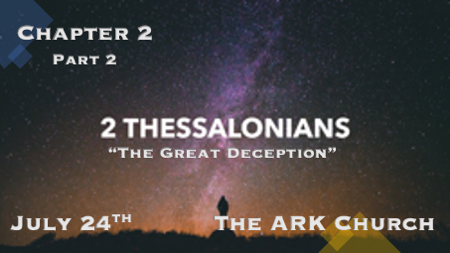 *What do you know about our being gathered together with Jesus? (The Rapture)1. That day won’t come unless the falling away from the faith comes first. 2 Thess. 2:32. Matthew 24:14 And this gospel of the kingdom will be preached in the whole world as a testimony to all nations and then the end will come.*What could keep you from receiving and loving the truth?*2 Thessalonians 2:7  For the mystery of lawlessness is already at work; only He who now restrains will do so until He is taken out of the way. 8 And then the lawless one will be revealed, whom the Lord will consume with the breath of His mouth and destroy with the brightness of His coming. 9 The coming of the lawless one is according to the working of Satan, with all power, signs, and lying wonders, 10 and with all unrighteous deception among those who perish because they did not receive the love of the truth, that they might be saved. 11 And for this reason God will send them strong delusion, that they should believe the lie, 12 that they all may be condemned who did not believe the truth but had pleasure in unrighteousness.V:7 Until He is taken out of the way. Let’s examine who “He is” according to the Bible. The Holy Spirit: He is taken out of the way means what?Taken out of the way, doesn’t have to mean the Spirit is removed. It implies He stopped restraining.*Revelation 7:9-14 A great multitude that no one could count. They came out of the Great Tribulation.*Romans 8:16 The Holy Spirit bears witness with our spirit that we are children of God.The Bride of Christ: Is taken out of the way. We know this will happen because of the rapture. This means the first time there will be no people on earth with The Holy Spirit inside of them. Because of Revelation 7:9, this will only be true for a short period and then many will be saved.Lawlessness is restrained to a certain degree and a day will come when it’s not!V:8  The Lawless One will be destroyed by Jesus. The man of sin copies Jesus by demanding that he alone should be worshipped (2 Thessalonians 2:4 and Luke 4:8).The man of sin will support his claims by miraculous works. (2 Thessalonians 2:9 and Acts 2:22). The difference is Jesus supported his claim by dying for humanity. The ability to do miracles was de-emphasized by Jesus. It will be emphasized by the antichrist.V:9-10 The Lawless “One”. This is to affirm that the Anti-Christ is a person and is more than a system. The Anti-Christ comes fully equipped with power, signs, and lying wonders. His gospel (Good News) is he is god and he gives humanity more choices with no guilt of sin.Is this the great lie?V:11 Falsehood can only take root if you block absolute truth from touching you. Creating a world without absolute truth in Biology, Morals is part of the destruction of truth itself.The only protection is to love truth. John 14:6 I am the way, the truth, and the life.What draws a person to the truth? The desire for certainty and The Holy Spirit. V:12 Condemnation can only be achieved if you reject the truth. People refuse the truth because they enjoy the pleasure of living in unrighteousness. They will accept the lie of the Anti-Christ because they scorned the truth. The delusion from God cannot come unless the restrainer is removed.Anyone filled with the Holy Spirit feels torment whenever they get involved in unrighteousness or choose impurity over holiness.If you’ve only known about Christianity and are not fully surrendered to the truth. You could be vulnerable to “The Lie” these verses are talking about.*Standing firm and holding on to Biblical tradition.*2 Thessalonians 2:13 (NKJV)  But we are bound to give thanks to God always for you, brethren beloved by the Lord, because God from the beginning chose you for salvation through sanctification by the Spirit and belief in the truth, 14 to which He called you by our gospel, for the obtaining of the glory of our Lord Jesus Christ. 15 Therefore, brethren, stand fast and hold the traditions which you were taught, whether by word or our epistle.16 Now may our Lord Jesus Christ Himself, and our God and Father, who has loved us and given us everlasting consolation and good hope by grace, 17 comfort your hearts and establish you in every good word and work.V:13-14  How do we stand firm? Steadfastness (Faithfulness) comes from the sanctifying power of the Holy Spirit and an anchored belief in “The Truth.”FIGHT NOW! Take your scars here for the only scars in heaven will belong to Jesus.V:15-16 Can be holding to traditions be dangerous? YES! If they are not associated with a relationship.If the tradition is anchored in the Word of God and a love for Jesus it will bring renewable love.Example: Married a long-time? To keep the relationship fresh kiss for more than 10 seconds with your spouse. V:17 Everlasting Consolation, comfort/support/relief through Jesus Christ. The good work we accomplish here, are the trophies we can lay at his feet.If anything is noteworthy or praiseworthy it’s Jesus